BRITISH VS AMERICA ENGLISH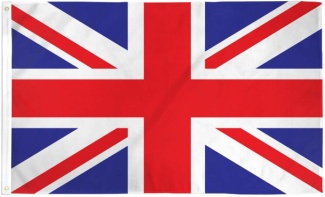 BRITISH	    	AMERICAN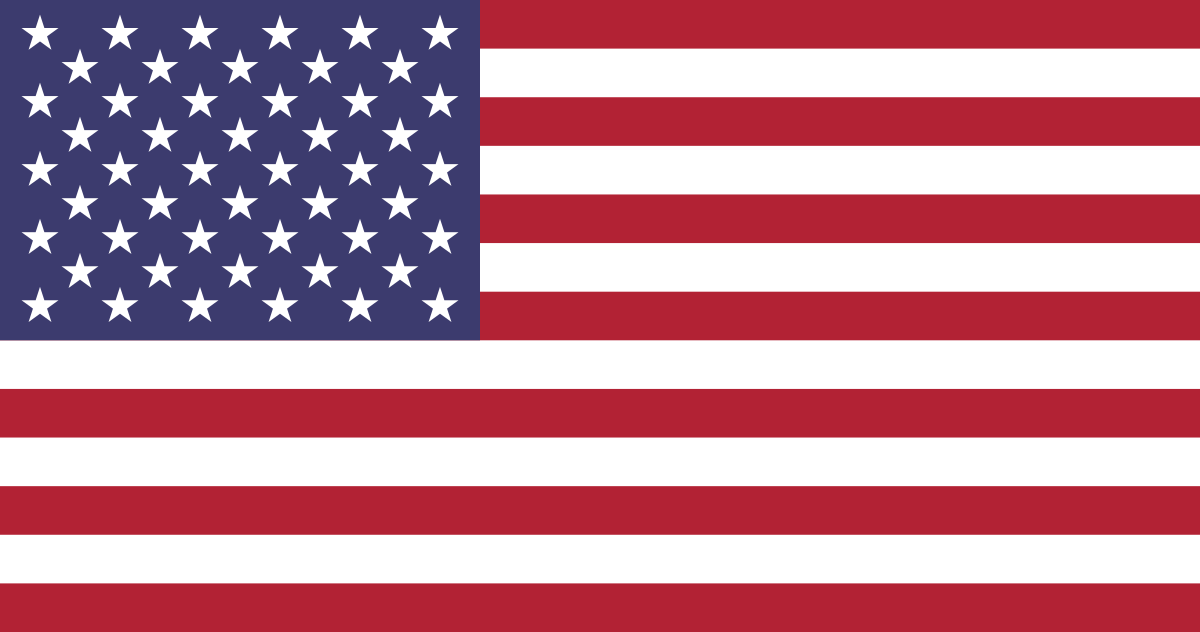 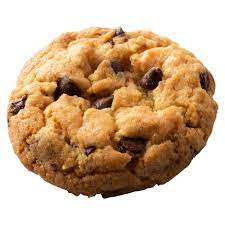 BISCUIT						COOKIE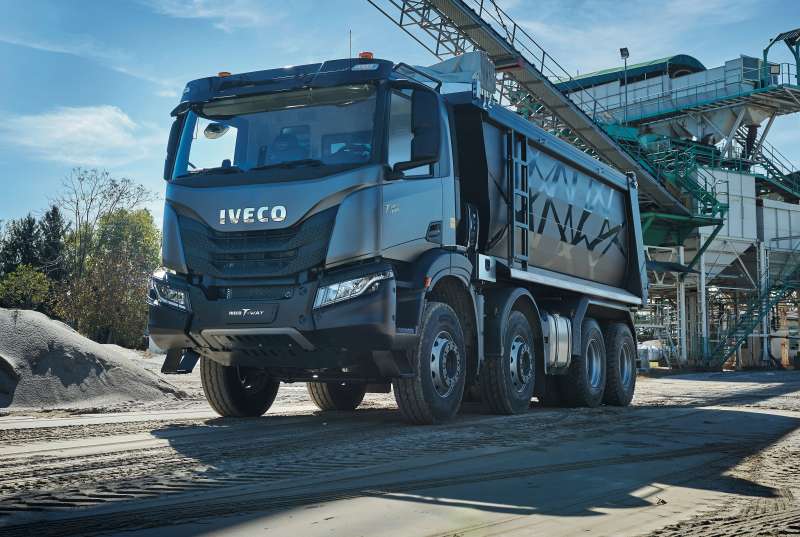 LORRY					TRUCK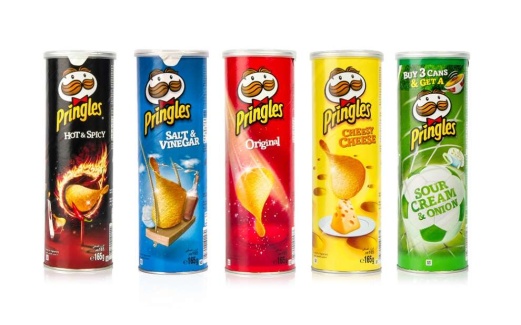 CRISPS					CHIPSFLAT				APARTMENT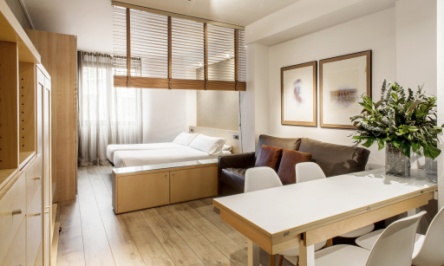 By Kyriakos Tsitsios